Задание подготовлено в рамках проекта АНО «Лаборатория модернизации образовательных ресурсов» «Кадровый и учебно-методический ресурс формирования общих компетенций обучающихся по программам СПО», который реализуется с использованием гранта Президента Российской Федерации на развитие гражданского общества, предоставленного Фондом президентских грантов.Разработчик: Самойлова Лариса Валентиновна, ГАПОУ СО «Колледж технического и художественного образования г. Тольятти»Курс: Физика (23.02.03)Тема Электрический ток в различных средах. Магнитное полеКомментарииТакие задания являются опережающими по указанным темам и выдаются студентам заранее.Задание минимально работает на постановку задачи поиска информации, но продвигает обучающегося в работе в режиме просмотрового чтения. Поэтому оно может служить своего рода пропедевтикой деятельности по поиску информации в соответствии с требованиями уровня I. При этом задание полезно для подготовки к занятию «Световые кванты».Для подготовки сообщений в вашей группе педагог выдала список литературы. Тема вашего сообщения «Современные полупроводниковые приборы», ваш друг получил тему «Электроизмерительные приборы». Вы с ним решили готовиться к занятию вместе и нашли в интернете аннотации книг.Бегло просмотрите аннотации и примите решение, какие из книг следует прочитать вам, какие - вашему другу.Запишите номера книг в правом столбце в соответствии со своим решением.На выполнение задания отводится 3 минуты.Инструмент проверкиРешениеНомера книгКнига нужна мнеКнига нужна моему другу1.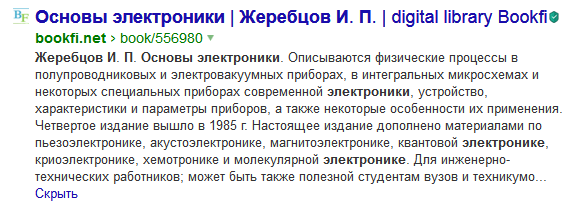 2.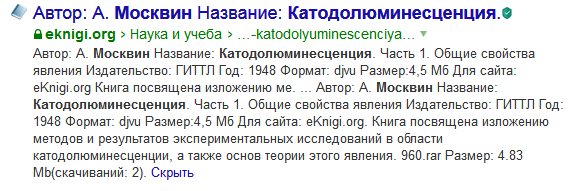 3.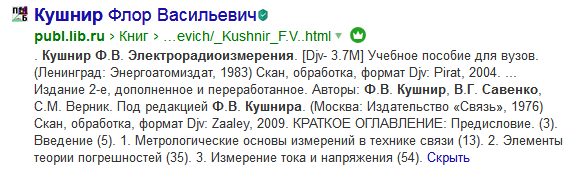 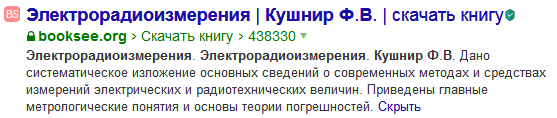 4.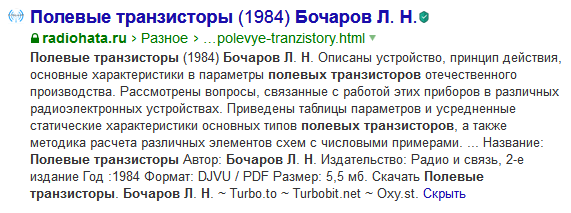 5.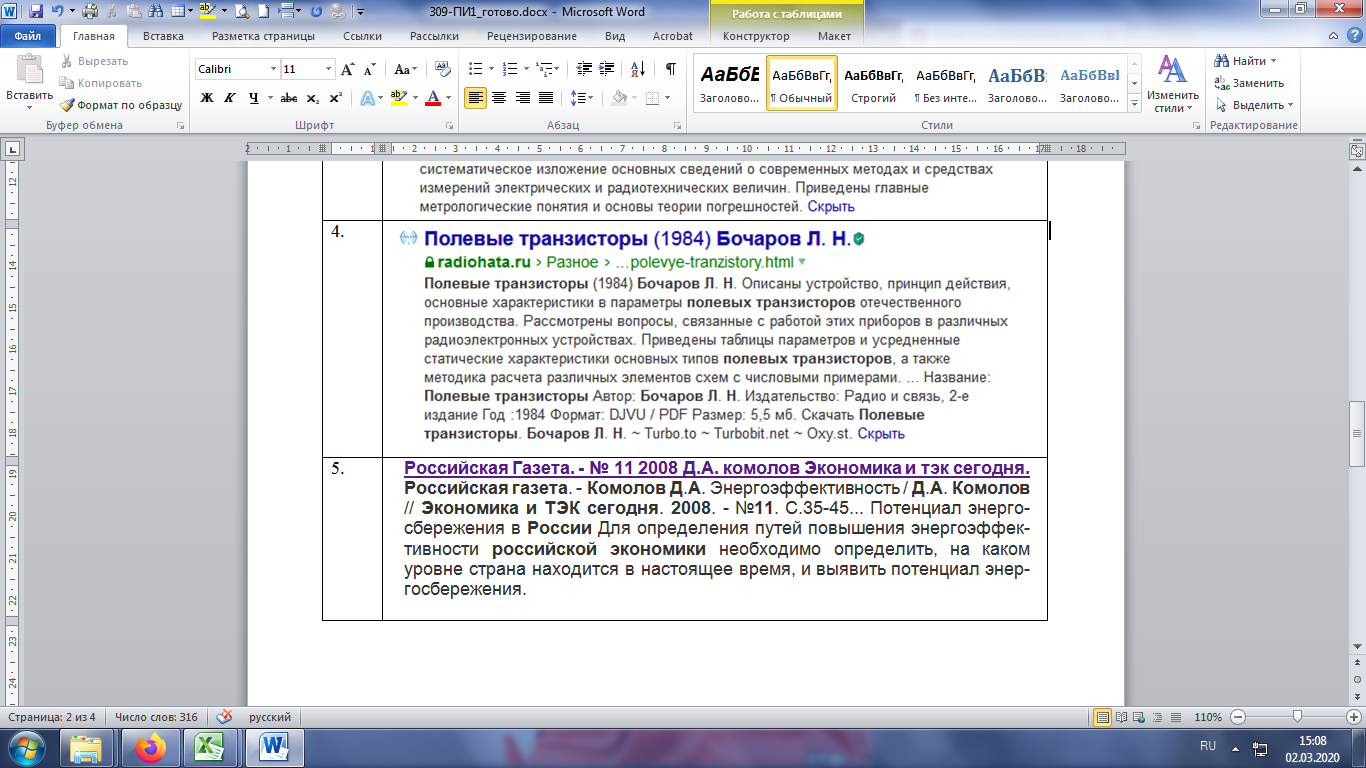 6.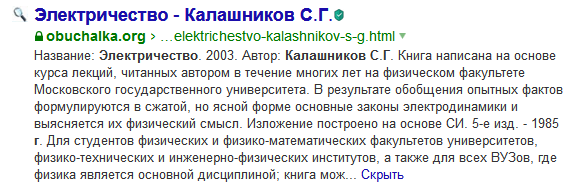 7.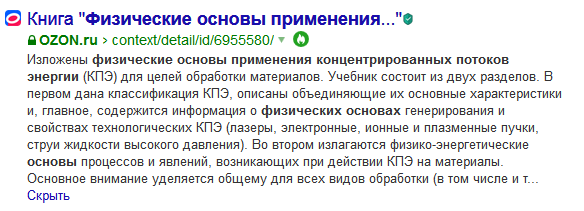 8.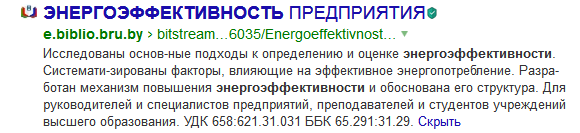 9.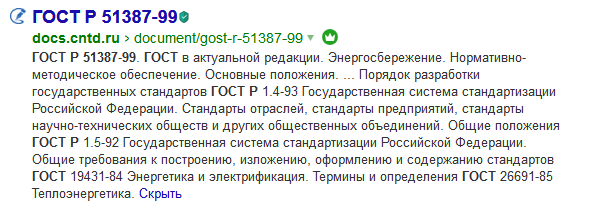 10.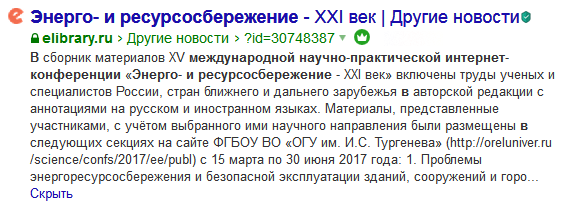 Решение Номера книгКнига нужна мне1, 4Книга нужна моему другу3, 6За каждый источник, верно отнесенный к адресату информации или верно не отнесенный ни к одному из адресатовМаксимально10 балловЗа соблюдение нормы времени (при наличии хотя бы одного верного ответа)1 баллМаксимальный балл11 баллов